二零一七年加東地區華文教師研習會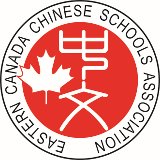 2017Eastern Canada Chinese Languages Teacher’s Conference報名表Registration Form--------------------------------------------------------------------------------------------------------------------------------------------------研習日期(Conference Date):  2017年六月二十三日,二十四日,二十五日 (June 23, 24, & 25, 2017) 	研習地址(Conference Location): 多倫多華僑文教服務中心888 Progress Ave. Scar., Tel: (416)439-8889姓名(Name):_______________________(English):______________________________  性別: 男 / 女電話 (Telephone):________________________手機(Cell Phone):_________________________________ 電郵(Email)：___________________________________________________________________________目前任教學校(School)：__________________________________________________________________職位(Position)：教師(Teacher)   授課年級(Grade)_____		行政人員(Administrator)家長/監護人(Parent/Guardian)			其他(Other)_____________________個人基本資料為配合僑委會對本次活動之調查彙整,請務必勾選:教學年資：□未滿2年 □2年-5年 □逾5年-10年 □逾10年-15年 □逾15年-20年□逾20年學　　歷：□高中□大專/大學  □碩士  □博士任教學校：□僑校□當地學校(教育局系統)□僑校及當地學校                      教學對象：□幼稚園生□小學生(一至八年級)□高中生(九至十二年級)□大學生□成人（可複選）參訓次數（加東地區本會主辦之教師研習會）：□1次□2-3次□4-5次□6次以上曾參加台灣地區教師研習班：□是 □否曾參加中國舉辦的教師研習活動：□是 □否請填好報名表格連同支票於6月15日前(憑當日郵戳)寄: Please complete and mail Registration Form with cheque before June 15 to:2017加東華文教師研習會  ECCLTC加東中文學校聯合會   ECCSA139 Aspenwood Dr. Willowdale, ON M2H 2G2聯絡電話：416-219-8686 施  416-502-3870 唐住宿(Accommodation):	請有需要住宿的老師/學員自行向Centennial College Residence訂房。外地學員補助: 報到時請向大會索取補助申請表，以旅館費用收據為補助依據，每間一晚補助$40為限,請於研習會最後一日6月25日中午前申請，逾期不接受辦理。Please request accommodation reimbursement form from registration desk before June 25 noon, receipt is required for reimbursement.  Up to $40 per night per room.退費: 因任何原因無法參加，必須在七天以前請提出書面申請辦理退費!  6月16日後不接受辦理!Refund: If for any reason participant is unable to attend, please present refund request in writing before June 16, 2017為獎勵學員全程參與，在頒發結業證書時，將致贈全勤學員禮物一份，研習期間缺席者以棄權論  Participants are encouraged to maintain the full attendance record during the three days conference. Certificate and gift will be presented in the Closing Ceremony. 報名人簽名(Signature): _______________________      日期(Date):_____________________二零一七年加東地區華文教師研習會2017 Eastern Canada Chinese Languages Teachers’ ConferenceReceipt    (收據)     NO. (收據編號):____________Name姓名: Chinese (中) __________________ English (英) __________________Amount (金額):$______________   Date (日期):___________________, 2017STAMP HERE 蓋章有效:項   目(Registration items)6月23日(June 23)6月24日(June 24 )6月25日(June 25)小  計研習報名費(Conference fee)$35 （含6/23開幕餐會）$35 （含6/23開幕餐會）$35 （含6/23開幕餐會）$午 餐 費(Lunch)請自備午餐，餐具、飲水杯或大會可代訂便當$7.00葷(Meat)/素(Veggie)$7.00葷(Meat)/ 素(Veggie)$謝師宴(Banquet) 6月25日晚上（地點另行通知）$25.00$(此欄由大會填寫) 收據編號:  (Receipt # )            支票$___________   支票抬頭請寫 ECCSACheque Title: ECCSA支票$___________   支票抬頭請寫 ECCSACheque Title: ECCSA總 計$